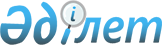 О внесении изменений в постановление акимата Костанайской области от 7 декабря 2021 года № 560 "Об утверждении Положения о государственном учреждении "Управление физической культуры и спорта акимата Костанайской области"Постановление акимата Костанайской области от 4 апреля 2023 года № 139
      Акимат Костанайской области ПОСТАНОВЛЯЕТ:
      1. Внести в постановление акимата Костанайской области "Об утверждении Положения о государственном учреждении "Управление физической культуры и спорта акимата Костанайской области" от 7 декабря 2021 года № 560 следующие изменения:
      в Положении о государственном учреждении "Управление физической культуры и спорта акимата Костанайской области", утвержденном указанным постановлением:
      пункт 9 изложить в новой редакции:
      "9. Местонахождение юридического лица: Республика Казахстан, 110000, Костанайская область, город Костанай, улица М. Дулатова, строение 68.";
      подпункт 4) пункта 15 изложить в новой редакции:
      "4) обеспечивает развитие массового спорта, спорта среди лиц с инвалидностью и национальных видов спорта на территории области;";
      в приложении к указанному Положению:
      пункт 6 изложить в новой редакции:
      "6. Коммунальное государственное учреждение "Детско-юношеская школа олимпийского резерва имени Владимира Матвиенко" Управления физической культуры и спорта акимата Костанайской области.".
      2. Государственному учреждению "Управление физической культуры и спорта акимата Костанайской области" в установленном законодательством Республики Казахстан порядке обеспечить:
      1) государственную регистрацию внесенных изменений в вышеуказанное Положение в органах юстиции;
      2) в течение пяти календарных дней со дня подписания настоящего постановления направление его копии в электронном виде на казахском и русском языках в филиал республиканского государственного предприятия на праве хозяйственного ведения "Институт законодательства и правовой информации Республики Казахстан" Министерства юстиции Республики Казахстан по Костанайской области для официального опубликования и включения в Эталонный контрольный банк нормативных правовых актов Республики Казахстан;
      3) размещение настоящего постановления на интернет-ресурсе акимата Костанайской области после его официального опубликования.
      3. Контроль за исполнением настоящего постановления возложить на курирующего заместителя акима Костанайской области.
      4. Настоящее постановление вводится в действие со дня его первого официального опубликования.
					© 2012. РГП на ПХВ «Институт законодательства и правовой информации Республики Казахстан» Министерства юстиции Республики Казахстан
				
      Аким Костанайской области 

К. Аксакалов
